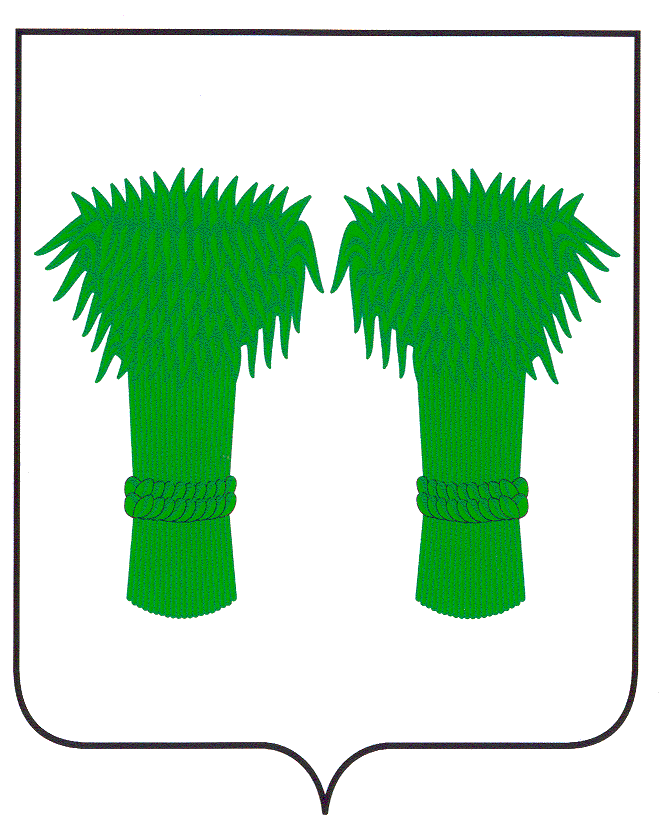 РОССИЙСКАЯ  ФЕДЕРАЦИЯКОСТРОМСКАЯ  ОБЛАСТЬ  АДМИНИСТРАЦИЯ  КАДЫЙСКОГО МУНИЦИПАЛЬНОГО РАЙОНАП О С Т А Н О В Л Е Н И Е       26  июля  2012г.                                                                                            № 399                                                  Об  утверждении Административного регламентапредоставления муниципальной услуги«Предоставление земельного участка, находящегосяв муниципальной собственности, для индивидуальногожилищного строительства» на территорииКадыйского муниципального района Костромской областиНа основании Федерального закона от 27.07.2010г № 210-ФЗ «Об организации предоставления государственных и муниципальных услуг», Федерального закона от 02.05.2006г № 59-ФЗ « О порядке рассмотрения обращений граждан Российской Федерации», Федерального закона от 06.10.2004г № 131-ФЗ « Об общих принципах организации местного самоуправления в Российской Федерации», на основании Земельного кодекса Российской Федерации, Устава Кадыйского муниципального района, утвержденного Решением Собрания депутатов Кадыйского муниципального района от 21.06.2005г№ 42 ,в редакции решения Собрания депутатов № 54 от 03.08.2010г, Распоряжения главы администрации Кадыйского муниципального района от 03.06.2011г № 200-р «Об организации деятельности по переходу на межведомственное и межуровневое взаимодействие при предоставлении муниципальных услуг в Кадыйском муниципальном районе Костромской области»,в целях реализации постановления Правительства Российской Федерации от 15.июня 2009г № 487 «О единой системе информационно-справочной поддержки граждан и организаций по вопросам взаимодействия с органами исполнительной власти и органами местного самоуправления с использованием информационно-телекоммуникационной сети Интернет»,постановляю:1. Утвердить прилагаемый Административный регламент предоставления муниципальной услуги  «Предоставление земельного участка, находящегося в муниципальной собственности, для индивидуального жилищного строительства» на территории Кадыйского муниципального района Костромской области2. Контроль за выполнением настоящего постановления возложить на начальника отдела по экономике, имущественно-земельным отношениям, размещению муниципального заказа, ценообразованию, предпринимательству и защите прав потребителей Ю.С.Игумнову.Первый заместитель главы администрации Кадыйского муниципального района                                                                  А.Н.Смирнов